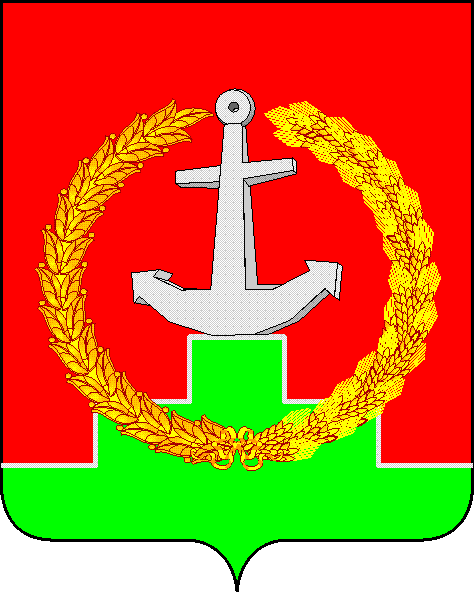 СОБРАНИЕ  ДЕПУТАТОВ МАТВЕЕВО-КУРГАНСКОГО РАЙОНАРостовской областиР Е Ш Е Н И ЕВ целях реализации Бюджетного кодекса РФ, в соответствии с Федеральным законом от 06.10.2003 № 131-ФЗ «Об общих принципах организации местного самоуправления в Российской Федерации», Федеральным законом от 07.02.2011 № 6-ФЗ «Об общих принципах организации и деятельности контрольно-счетных органов субъектов Российской Федерации и муниципальных образований» Собрание депутатов Матвеево-Курганского района РЕШИЛО:1. Утвердить Дополнительное соглашение к Соглашению от 09.01.2023 «О передаче полномочий по осуществлению внешнего муниципального финансового контроля в муниципальном образовании «Новониколаевское сельское поселение» согласно приложению.2. Настоящее решение вступает в силу со дня его официального опубликования.3. Контроль за исполнением данного решения возложить на председателя постоянной комиссии Собрания депутатов Матвеево-Курганского района по вопросам экономики, бюджета, финансов и муниципальной собственности Скрытченко В.В.Дополнительное соглашение №1к Соглашению от 09.01.2023 года  о передаче полномочий по осуществлениювнешнего муниципального финансового контроля«29» декабря 2023 г.                                                                         п. Матвеев Курган                                                                                          Собрание депутатов Матвеево-Курганского района, в лице председателя Собрания депутатов – главы Матвеево-Курганского района Анцева Николая Николаевича, действующего на основании Устава муниципального образования «Матвеево-Курганский район», Контрольно-счетная палата Матвеево-Курганского района, в лице председателя Контрольно-счетной палаты Матвеево-Курганского района Чирвы Риты Евгеньевны, действующего на основании Положения о Контрольно-счетной палате Матвеево-Курганского района, утвержденного решением Собрания депутатов Матвеево-Курганского района от 28.01.2022 № 48, и Собрание депутатов Новониколаевского сельского поселения, в лице председателя Собрания депутатов - главы Новониколаевского сельского поселения, Назаровой Наталии Владимировны, действующего на основании Устава муниципального образования «Новониколаевское сельское поселение», совместно именуемые «Стороны», руководствуясь статьей 14, 15 Федерального закона от 6 октября 2003 года № 131-ФЗ «Об общих принципах организации местного самоуправления в Российской Федерации», в соответствии с частью 11 статьи 3 Федерального закона от 7 февраля 2011 года  № 6-ФЗ «Об общих принципах организации и деятельности контрольно-счетных органов субъектов Российской Федерации и муниципальных образований», решением Собрания депутатов Матвеево-Курганского района от 27 декабря 2023 года № 211 «О заключении дополнительного соглашения к Соглашению о передаче полномочий  по осуществлению внешнего муниципального финансового контроля» и решения Собрания депутатов Новониколаевского сельского поселения от «20» октября 2023г. № 81 «О заключении Дополнительного соглашения к Соглашению о передаче полномочий  по осуществлению внешнего муниципального финансового контроля», заключили настоящее Дополнительное соглашение к Соглашению  от 09.01.2023  о передаче полномочий по осуществлению внешнего муниципального финансового контроля (далее – Соглашение) о нижеследующем:1. Внести в Соглашение следующие изменения: 1.1. В разделе 3 «Порядок определения и предоставления ежегодного объема иных межбюджетных трансфертов» пункт 3.3 изложить в следующей редакции:«Объем межбюджетных трансфертов, передаваемых на осуществление полномочий по данному Соглашению, составляет 29 530,79 рублей (двадцать девять тысяч пятьсот тридцать рублей 79 копеек), согласно приложению №1 к Дополнительному соглашению.»;  1.2. В разделе 2 «Срок действия соглашения» пункт 2.1 изложить в следующей редакции:«Соглашение заключено на срок 3 года и действует в период с 01.01.2024 по 31.12.2026.»;1.3. В разделе 2 «Срок действия соглашения» пункт 2.2 изложить в следующей редакции:«Осуществление полномочий по данному Соглашению обеспечивается Палатой в период действия настоящего Соглашения и прекращаются вместе с прекращением срока действия настоящего Соглашения.»;1.4. Приложение №1 к Соглашению изложить в новой редакции, согласно приложению №1 к Дополнительному соглашению.2. Настоящее Дополнительное соглашение является неотъемлемой частью Соглашения. Условия Соглашения, не измененные настоящим Дополнительным соглашением, остаются в силе.3. Настоящее Дополнительное соглашение вступает в силу со дня его подписания.4. Настоящее Дополнительное соглашение составлено в трех экземплярах, имеющих одинаковую юридическую силу, по одному экземпляру для каждой из сторон.Расчет объема межбюджетного трансферта, поступающего в бюджет муниципального района из бюджета i-поселения, произведен в соответствии с методикой расчета, привязанной к численности населения i-поселения: Методика расчета объема субвенцииРасчет субвенции бюджету муниципального района производится в следующем порядке:V= (F+ R) х N, где:V – объем субвенции, причитающийся бюджету муниципального района;F – фонд оплаты труда на одного работника на финансовый год с учетом начислений, рассчитанный на основе утвержденных размеров оплаты труда текущего финансового года с учетом индексации, применяемой при формировании показателей бюджета ______________________________сельского поселения на очередной финансовый год и на плановый период;R – социальные гарантии и расходы на материально-техническое обеспечение на одного работника с учетом индексации, применяемой при формировании показателей бюджета ______________________________сельского поселения на очередной финансовый год и на плановый период;N – нормативная штатная численность работников контрольно-счетного органа, осуществляющих переданные полномочия, утвержденная решением о бюджете на очередной финансовый год и на плановый период. Для расчета нормативной штатной численности i-поселения использована нормативная штатная численность работников контрольно-счетного органа, осуществляющих переданные полномочия, в привязке к численности населения i-поселения.	Нормативная штатная численность работников контрольно-счетного органа, осуществляющих переданные полномочия – 0,5 ставки инспектора Контрольно-счетной палаты Матвеево-Курганского муниципального района, оклад 13 490,00 рублей.Расчет объема субвенции:F = 620 000,4 + 187 240,12= 807240,52 рублей, - фонд оплаты труда на финансовый год с учетом начислений, где754 548,58 рублей (579 530,4 + 175 018,18) - фонд оплаты труда на год с начислениями; 52 691,94 рублей (40 470,0+12 221,94) - материальная помощь+ единовременная выплата к отпуску с начислениями.R = 64 752,0 рублей (единовременная выплата на лечение (оздоровление) + 22 880,00 рублей (затраты на материально-техническое обеспечение) = 87 632,0 рублей - социальные гарантии и расходы на материально-техническое обеспечение.F+ R=807 240,552 +87 632,0 = 894 872,52 рублей.N - норматив, рассчитанный из численности населения i- муниципального образования:	Численность населения Матвеево-Курганского района на 01.01.2022 -46 114 человек, в том числе:Алексеевское сельское поселение - 4969 человек или N – 0,054 нормативной штатной численности по должности инспектора;Анастасиевское сельское поселение - 3614 человек или N - 0,039 нормативной штатной численности по должности инспектора;Большекирсановское сельское поселение - 2555 человек или N - 0,028 нормативной штатной численности по должности инспектора;Екатериновское сельское поселение - 4353 человека или N - 0,047 нормативной штатной численности по должности инспектора;Малокирсановское сельское поселение - 4303 человека или N - 0,047 нормативной штатной численности по должности инспектора;Матвеево-Курганское сельское поселение - 17460 человек или N – 0,189 нормативной штатной численности по должности инспектора;Новониколаевское сельское поселение - 3015 человек или N - 0,033 нормативной штатной численности по должности инспектора;Ряженское сельское поселение - 5825 человек или N - 0,063 нормативной штатной численности по должности инспектора.Алексеевское сельское поселение894 872,52 *0,054 =48 323,12 рубля;Анастасиевское сельское поселение894 872,52 *0,039=34 900,03 рублей;Большекирсановское сельское поселение894 872,52 *0,028 =25 056,43 рублей;Екатериновское сельское поселение894 872,52 *0,047 =42 059,01 рублей;Малокирсановское сельское поселение894 872,52 *0,047 =42 059,01 рублей;Матвеево-Курганское сельское поселение894 872,52 *0,189=169 130,90 рублей;Новониколаевское сельское поселение894 872,52 *0,033=29 530,79 рублей;Ряженское сельское поселение894 872,52 *0,063=56 376,97 рублей.27 декабря 2023 г.     № 211п. Матвеев КурганО заключении Дополнительного соглашения к Соглашению о передаче полномочий по осуществлению внешнего муниципального финансового контроля в муниципальном образовании «Новониколаевское сельское поселение»Председатель Собрания депутатов - глава Матвеево - Курганского районаН.Н. АнцевПриложениек решению Собрания депутатовМатвеево-Курганского районаот 27.12.2023 № 211Председатель Собрания депутатов – глава Матвеево-Курганского района______________________ (Анцев Н.Н.)«__» ____________ 2023г.Председатель Собрания депутатов -глава Новониколаевскогосельского поселения___________________(Назарова Н.В.)«__» __________2023г.Председатель Контрольно-счетной палаты Матвеево-Курганского района___________________ (Чирва Р.Е.)«__»____________2023г.Приложение №1 к Дополнительному соглашению от 29.12.2023 №1«Приложение №1 к Соглашению от 09.01.2023 о передаче полномочий по осуществлению внешнего муниципального финансового контроля»